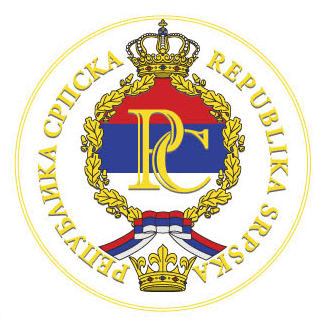 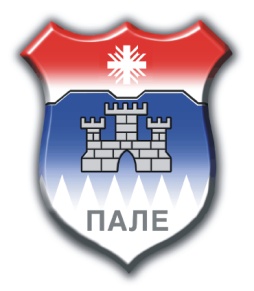 E-mail: opstinapale@pale.rs.ba      телефон: 057/ 223-459     факс: 057/223-061            www pale rs.baБрој, 02-81-2-78/21Датум, 22.03.2021. годинеНа основу члана 22. Закона о заштити и спасавању у ванредним ситуацијама („Службени гласник Републике Српске“ број 121/12 и 46/17), члана 43. Закона о заштити становништва од заразних болести („Службени гласник Републике Српске“ број 90/17), члана 59. и 82. Закона о локалној самоуправи („Службени гласник Републике Српске“ број 97/16 и 36/19) и Закључка републичког штаба за ванредне ситуације о обавезном спровођењу мјера за реаговање на појаву болести изазване новим вирусом корона (COVID-19) у Републици Српској број  73-1/21 од 21.03.2021. године,  командант општинског штаба за ванредне ситуације, доноси:НАРЕДБУ о спровођењу мјера за реаговање на појаву болести изазване новим вирусом корона (COVID-19) на подручју општине ПалеУ циљу спречавања ширења  вируса корона SARS-CoV-2 и COVID-19 болести на територији општине Пале и заштите и спасавања становништва налаже се провођење следећих мјера:до 29.03.2021. године забрањује се:сва јавна окупљања у групама већим од 30 лица, сва приватна окупљања у групама већим од 10 лица (свадбе, крштења, рођендани, прославе и други породични скупови сличне природе),рад фитнес центрима (фитнес, боди – билдинг клубовима и слични објекти) и културно-умјетничким друштвима,организација и извођење музике уживо у угоститељским објектима за смјештај, исхрану и пиће.од 22.03. до 29.03.2021. године забрањују се:рад угоститељским објектима за исхрану и пиће укључујући укључујући објекте који послују самостално или у оквиру других објеката у којима се обавља привредна дјелатност (бензинске пумпне станице и др.) изузев објеката из тачке 2. овог закључка,обављање услужних и занатских дјелатности чије обављање захтијева непосредан контакт са корисницима (фризерски и други третмани за уљепшавање и дјелатности за његу и одржавање тијела),рад базенима, „wellness“ и спа центрима,рад скијалиштима и скијашким центрима,рад трговачким центрима,рад приређивачима игара на срећу, осим приређивачима интернет игара и лутријских игара на срећу, осим класичне томболе,активности унутар установа културе које подразумјевају истовремено присуство више лица у истом простору (позоришта, биоскопи, музеји, галерије).Угоститељи који послују у угоститељском објеку за смјештај могу без временског ограничења пружати услуге смјештаја, а услуге исхране и пића могу пружати у периоду од 06:00 до 22:00 часа само гостима којима пружају услуге смјештаја.У периоду од 22.03. до 29.03.2021. године обуставља се васпитно-образовни рад у просторијама основних и средњих школа и универзитета на територији општине Пале уз организовање наставе на даљину коришћењем средстава електронске комуникације.Инструкције о начину одржавања наставе на даљину из тачке 3. ове Наредбе доносе ресорна министарства.Обавезују се грађани да у затвореном простору носе заштитну маску (прекривена уста, нос и брада) и придржавају се заштитне мјере физичког растојања од два метра како у затвореном тако и на отвореном простору те да се придржавају упутстава ЈЗУ „Института за јавно здравство Републике Српске“ за боравак у затвореном простору, у зависности од дјелатности која се обавља.Препоручује се грађанима да на отвореном простору користе заштитне маске уколико није могуће одржавати физичко растојање од два метра, а у складу са упуствима ЈЗУ „Института за јавно здравство Републике Српске“ за коришћење заштитне маске на отвореном простору.Изузетно од тачке 2., обавезе ношења заштитне маске су изузета:дјеца млађа од 7 година живота,лица са са инвалидитетом и дјеца са сметњама у развоју,лица која обављају физичку и спортску активност у оквиру спортских објекатаОбавезују се правна лица, предузетници и физичка лица који у директном контакту пружају услуге грађанима да:услуге пружају заштићени маском,обавезно спроводе мјере дезинфекције,обезбиједе маску грађанима који користе њихове услуге, а немају их,придржавају се упутства ЈЗУ „Института за јавно здравство Републике Српске“ за организовање рада у зависности од дјелатности коју обављају,Обезбједе једно или више лица која ће упозоравати посјетиоце и кориснике услуга да се морају придржавати препоручених епидемиолошких мјера (ковид редар/редари), а у супротном ускратити им услугу.Изузев од тачке 1. подтачка 2., алинеја 1. до 29.03.2021. године у периоду од 06:00 до 21:00 часова дозвољава се вршење услуге доставе хране и пића као и шалтерска продаја хране и пића без могућности конзумирања унутар и испред угоститељског објекта.Јавне кухиње могу обављати своју дјелатност искључиво путем шалтерског услуживања.До 29.03.2021. године забрањује се продаја алкохолних пића свим привредним субјектима на територији општине Пале у периоду од 22:00 до 06:00 часова.До 29.03.2021. године, у периоду од 22:00 до 06:00 часова, драгстори могу радити искључиво путем шалтерске продаје.До 29.03.2021. године забрањује се организовање како рекреативних тако и професионалних спортских активности, тренажних процесеса и такмичарских активности спортских организација и спортиста свих узраста. Забрана организовања спортских догађаја као и других спортских активности осим такмичарских активности чије одржавање је предвиђено календарима такмичења до 29.03.2021. од стране спортских савеза Републике Српске, спортских савеза на нивоу БиХ и међународних спортских асоцијација.Субјекти који обављају регистровану дјелатност дужни су да услове за обављање дјелатности прилагоде мјерама прописаним од стране ЈЗУ "Институт за јавно здравство Републике Српске"  за спречавање појаве и ширења COVID-19 болести  на радном мјесту. Субјекти који пружају услуге грађанима дужни су:1) организовати свој рад уз примјену прописаних епидемиолошких мјера од стране    ЈЗУ "Институт за јавно здравство Републике Српске" са посебном пажњом на ограничење броја лица у објекту у зависности од површине простора и уз обавезно поштовање прописаног физичког растојања,2) на улазу у објекат поставити обавјештење о укупном броју лица која могу боравити у објекту у односу на његову површину. Субјекти који обављају регистровану дјелатност могу самостално обављати дезинфекцију пословних простора у складу са Упутством ЈЗУ "Институт за јавно здравство Републике Српске". Органи јединице локалне самоуправе и остали субјекти који врше јавна овлаштења дужни су организовати свој рад са грађанима на сљедећи начин:на улазу у све службене просторије ограничити број лица које истовремено могу да уђу и бораве у просторијама органа,  одржавати растојање у затвореним просторима од најмање два метра, уз благовремено предузимање мјера дезинфекције и појачане хигијене,омогућити рад шалтер сале и матичне службе у јединицама локалне самоуправе, уз обезбјеђење физичке провидне баријере на радном мјесту која пружа довољну заштити запосленом и кориснику.Правни субјекти, републички органи управе, органи јединица локалне самоуправе, сва јавна предезећа и установе чији је оснивач општина Пале, васпитно-образовне установе на територији општине Пале као и остали субјекти који врше јавна овлашћења, требају организовати рад од куће за раднике за послове за које је то могуће.Надзор над спровођењем ове Наредбе спроводи Министарство унутрашњих послова, Републичка управа за инспекцијске послове путем надлежних инспектора и инспектора у саставу јединица локалне самоуправе и Комунална полиција општине Пале.Непоштовање мјера забране из ове Наредбе санкционисаће се у складу са Законом о јавном реду и миру („Службени гласник Републике Српске“ број 11/15 и 58/19) и Законом о заштити становништва од заразних болести („Службени гласник Републике Српске“ број: 90/17, 42/20 и 98/20).Овом наредбом ставља се ван снаге Наредба о спровођењу мјера за реаговање на појаву болести изазване новим вирусом корона (COVID-19) на подручју општине Пале број 02-81-2-77/21 од 19.03.2021. године.Ова наредба ступа на снагу даном доношења.                                                                                                         КОМАНДАНТ  ШТАБА: _______________________Бошко Југовић                                                                                                 